学生登录个人账户点击‘入学登记表’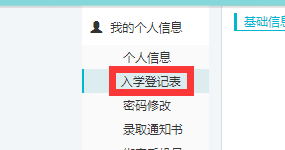 点击‘选择文件’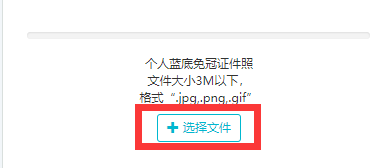 确认信息无误后，点击‘确认个人基础信息’，照片及信息更改成功；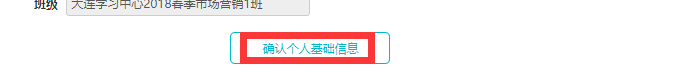 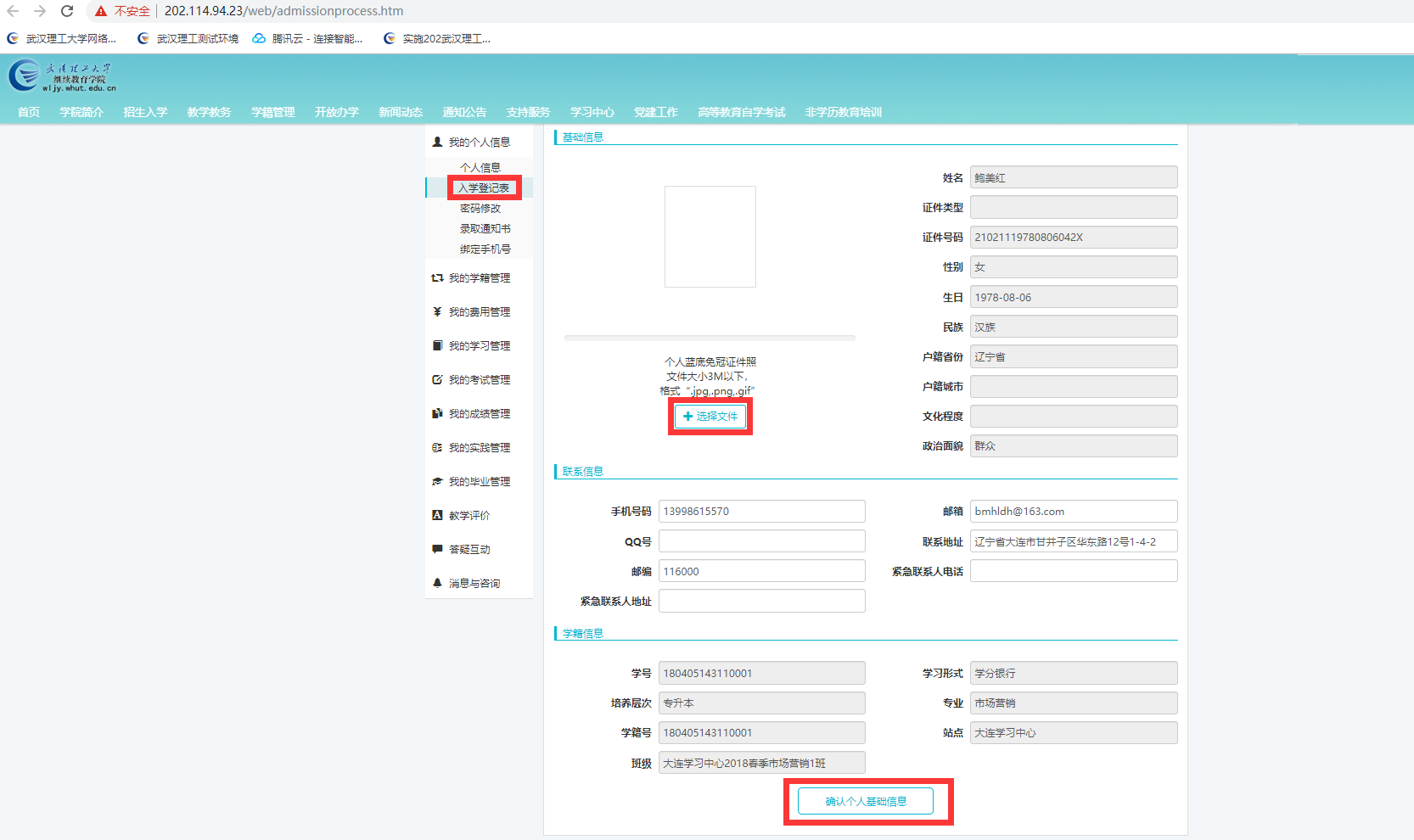 